Back to SchoolAs we prepare for the new school year in this time of change, the Army MWR Library is here to help! We have tons of resources that can make life easier and more fun. Check out some of what we offer:Resources for Teaching from Home This library offers printable activities for any pre-K to 6th grade subject: math, science, reading comprehension, STEM, writing and beyond. Download printable lesson plans, reading passages, games and puzzles, and skill sheets.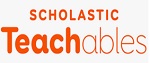 Get live help from a tutor. Chat 24/7 with a tutor for elementary-K12 through college algebra, essay writing, calculus, physics and more. 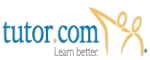 500+ online courses facilitated by professional instructors in more than 30 subject areas from computer training to yoga.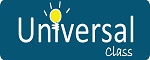 Determine Lexile measures of books read. Find books to read by grade level with Common Core and then curriculum connections. 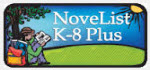  This is a digital literacy resource that pairs classic video storybooks with related nonfiction titles to reinforce early reading skills and develop real-world knowledge. This cultivates key reading skills, supports reluctant readers and ELL students, and builds fluency, vocabulary, and reading comprehension.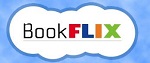  Offering more than 50 complete units of study with over 6500 science-related assets in a variety of media, ScienceFlix provides students with a better understanding of science concepts and iceas through hands-on projects, videos, multiple text types, interactive features and more.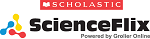  Offering dozens of units to supplement social studies and science core curricula learning, TrueFlix helps students improve literacy skills, build content-area knowledge, and cultivate the critical skills necessary for academic success and college and career readiness.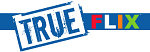 Resources for ResearchingMillions of articles from 17,000+ scholarly peer-reviewed journals, popular magazines, and news sources in subject areas such as criminal justice, economics, history, psychology and science.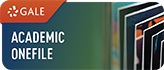 A fully searchable and browsable collection of authoritative references, including Britannica's latest article database, hundreds of articles not found in the print Britannica, Merriam-Webster's Collegiate Dictionary (Tenth Edition), the Britannica Book of the Year, and thousands of links to other World Wide Web sites selected by Britannica editors.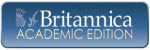 Covers a range of the most-studied topics for middle schoolers including cultures, government, people, history and science with newspaper articles, magazines and primary sources.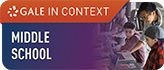 Elementary students can learn about a variety of topics, including endangered species, famous musicians, fitness and space exploration with easy-to-read entries and a large image collection.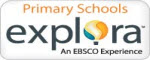 Resources for Fun Select from more than 30,000 thousand award-winning films and documentaries available from Kanopy. Access classic films, world cinema, popular movies, plus a whole lot more educational and entertainment films from anywhere, anytime, with any device.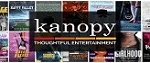  With over 110,000 ebooks, eAudio books, and streaming movies, this collection has something for everyone. Check out the children and teen collections as well.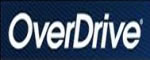  Hundreds of magazines available to you to read on your mobile device. Titles like the Economist, New Yorker, Men's Health, Quilting, and 4 Wheel and Off-road are available and there is something for everyone. 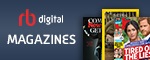 Everything listed and more is available to use when you have a library account. Check out http://mwrlibrary.armybiznet.com/screens/resources.html for a full list of resources as well as instructions for accessing our licensed resources. Contact your nearest Army MWR Library to get an account today!